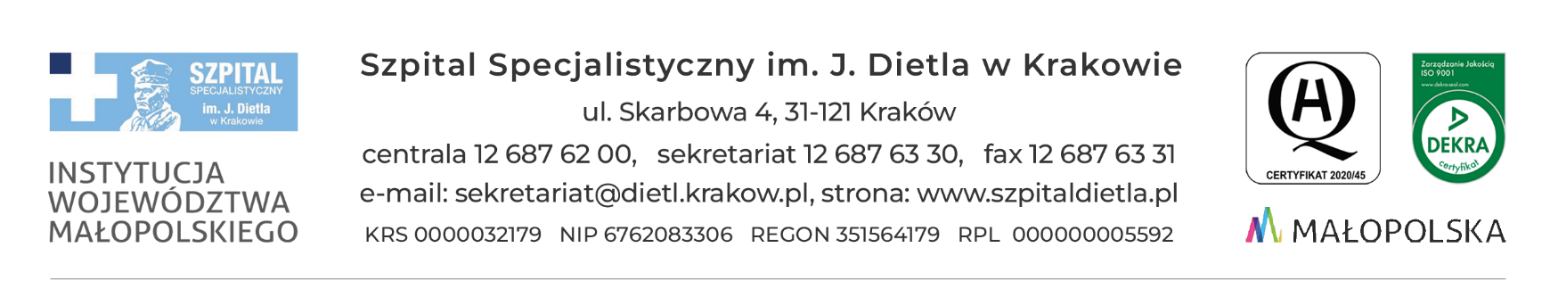 PROTOKÓŁ Z WIZJI LOKALNEJz dnia 28.06.2024 r.dotyczy postępowania „Dostawa rezonansu magnetycznego z adaptacją pomieszczeń istniejącej pracowni”, znak sprawy SZP/22/2024Zamawiający informuje, iż w obowiązkowym spotkaniu – wizji lokalnej (w drugim terminie), w wyznaczonym terminie i miejscu tj. 28.06.2024 r., o godz. 11:00 przy wejściu do budynku Szpitalu Specjalistycznym im. J. Dietla w Krakowie przy ul. Skarbowej 1 pojawił się przedstawiciel Wykonawcy (lista obecności stanowi załącznik do niniejszego protokołu). W trakcie wizji lokalnej Zamawiający udostępnił objęte przedmiotem inwestycji obiekty, zakres prac oraz warunki techniczne i przestrzenne panujące w szpitalu. KIEROWNIKSEKCJI ZAMÓWIEŃ PUBLICZNYCHmgr Marlena Czyżycka-Poździoch